Packet #1					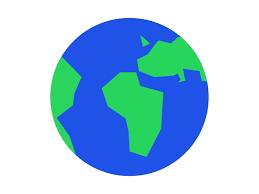          Español        English¿De dónde eres tú?¿De dónde es Usted?Yo soy de…Yo soy de CommackYo soy de los Estados Unidos.AméricaNueva YorkItaliaEspañaFranciaAlemaniaIrlandaInglaterraChinaJapónGreciaRusiaPolonia¿Dónde vives?  (¿Dónde vive Usted?)Yo vivo en…¿Dónde naciste? (¿Dónde nació Usted?)Yo nací en…Where are you from? (informal)Where are you from? (formal)I am from…I am from CommackI am from the United StatesAmericaNew YorkItalySpainFranceGermanyIrelandEnglandChinaJapanGreeceRussiaPolandWhere do you live?I live in…Where were you born?I was born in…